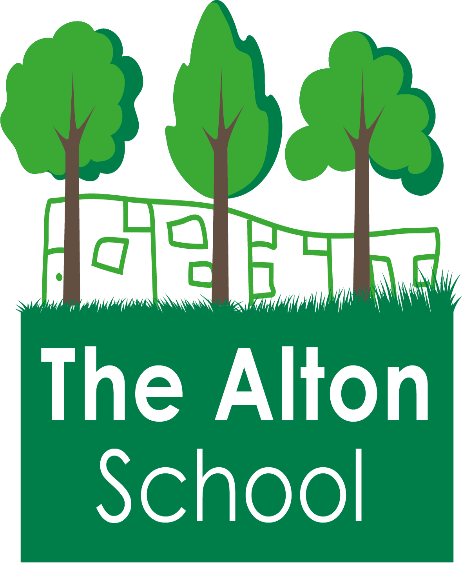 Name ………………………………………………….  Date…………….......................Your relationship to the school …………………………………………….......................Your suggestions, ideas or comments:If you have made a comment or suggestion, please explain the reason for making it: